GUÍA DIGITAL N°2    OBJETIVOS Y CONTENIDOS CONCEPTUALESASIGNATURA: Matemática      CURSO:   8° AÑODOCENTE: Tamara Cornejo Chávez SEMANA:    Abril ALUMNO: TODO EL CURSO Indicaciones  estudiante Estimado estudiante hoy veremos la multiplicación y la división de números enterosLeer los siguientes ejercicios  y  realiza en tu cuaderno. Actividad desarrollar: Leer y desarrollar los siguientes ejercicios, donde puedes apoyarte con material concreto (porotos, fichas, tapas de bebidas)Actividad Ejemplo: 3- 3 – 3- 3 = 4. (-3) = 12 Debes colocar la cantidad de veces que se repite el número y luego multiplicar por el númeroActividad Ejemplo: 9 · (-4) = - 4 – 4 – 4 – 4 – 4 – 4 – 4 – 4 – 4 =  -363  Actividad  Resuelve los siguientes problemas Actividad: Realiza las siguientes actividades en tu cuaderno Ejercicio 1) Convierte de la misma manera a multiplicaciones las siguientes sumas de enteros negativos y calcula el producto:-5 - 5 - 5 - 5  =  -4 – 4 – 4 – 4 – 4 – 4 =  -12 – 12 – 12 =  Ejercicio 2) Convierte un producto de un número natural y un número entero negativo en una suma de números negativos y calcula la suma:8 · (-7) =  3 · (-15) = 12 · (-3) =       2. Actividad: Resuelve los siguientes problemas en tu cuaderno.En un juego de conocimientos se asignan 20 puntos si la respuesta es correcta y se quitan 10 puntos si es incorrecta. a. Si un participante respondió correctamente 7 preguntas y falló en 4, ¿qué puntaje obtuvo?  2. Si Elena se equivocó en 8 respuestas y sacó un puntaje final de 60 puntos, ¿cuántas respuestas    correctas tuvo? Estimado estudiante: 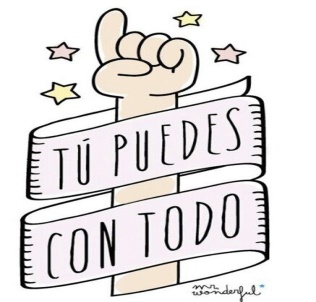 -Deseo de todo corazón que te encuentres  bien-Confío en tu honestidad y necesito que utilices esta hoja al final de haber realizado tus ejercicios, ya que te entrego el solucionario con la finalidad que compares tu respuesta. SI TIENES TODO BIEN FELICITACIONES SI TE EQUIVOCASTE CONOCERÁS DONDE ESTUVO TU ERROR. “FELICITACIONES POR TU HONESTIDAD TU ERES CAPAZ TEN PRESENTE   DE LOS ERRORES SE APRENDE”SOLUCIONARIO: OBJETIVO DE LA CLASE : Comprender la multiplicación y la división de números enteros: Representándolos de manera concreta, pictórica y simbólica.Ejercicio 1) Convierte de la misma manera a multiplicaciones las siguientes sumas de enteros negativos y calcula el producto:-5 - 5 - 5 - 5  =  4 · (-5 ) = -20-4 – 4 – 4 – 4 – 4 – 4 =  6 · (-4 ) = -24-12 – 12 – 12 =  3 · (-12 ) = -36Ejercicio 2) Convierte un producto de un número natural y un número entero negativo en una suma de números negativos y calcula la suma:Ejemplo:   9 · (-4) = - 4 – 4 – 4 – 4 – 4 – 4 – 4 – 4 – 4 =  -368 · (-7) = - 7 – 7 – 7 – 7 - 7 – 7 – 7 -7  = -56 3 · (-15) = - 15 – 15 – 15 = -4512 · (-3) = - 3 – 3 – 3 – 3 – 3 – 3 – 3 - 3 – 3 – 3 – 3 – 3 = -36  3. Actividad: Resuelve los siguientes problemas en tu cuaderno.1. En un juego de conocimientos se asignan 20 puntos si la respuesta es correcta y se quitan 10 puntos si es incorrecta. a. Si un participante respondió correctamente 7 preguntas y falló en 4, ¿qué puntaje obtuvo?4. Si Elena se equivocó en 8 respuestas y sacó un puntaje final de 60 puntos, ¿cuántas respuestas    correctas tuvo? OBJETIVO DE APRENDIZAJE : OA Mostrar que comprenden la multiplicación y la división de números enteros: Representándolos de manera concreta, pictórica y simbólica. Aplicando procedimientos usados en la multiplicación y la división de números naturales. Aplicando la regla de los signos de la operación. Resolviendo problemas rutinarios y no rutinarios.CONTENIDO  Conceptuales:ComprenderRepresentar  OBJETIVO DE LA CLASE : Comprender la multiplicación y la división de números enteros: Representándolos de manera concreta, pictórica y simbólica.HABILIDADES :  Aplicar ResolverPregunta Datos Operatoria Pregunta Datos Operatoria ¿qué puntaje obtuvo?20 puntos si la respuesta es correctase quitan 10 puntos si es incorrectaSi un participante respondió correctamente 7 preguntas y falló en 420 . 7=  140 10. 4 =  40 180 puntaje total Pregunta Datos Operatoria Cuántas respuestas    correctas tuvo?se equivocó en 8 respuestassacó un puntaje final de 60 puntosObtuvo 3 respuestas buenas 